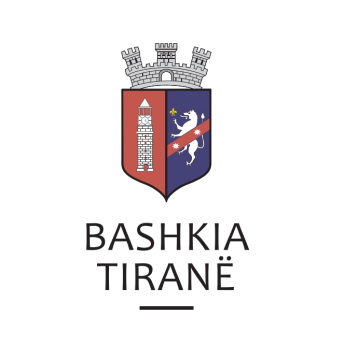      R  E  P U  B  L  I  K  A    E   S  H  Q  I  P  Ë  R  I  S  Ë
  BASHKIA TIRANË
DREJTORIA E PËRGJITHSHME PËR MARRËDHËNIET ME PUBLIKUN DHE JASHTË
DREJTORIA E KOMUNIKIMIT ME QYTETARËTLënda: Kërkesë për publikim lidhur me shpalljen e ankandit të III-të publik.Pranë Bashkisë Tiranë ka ardhur kërkesa për shpallje nga Shoqëria Përmbarimore “Bailiff Services Albania” sh.p.k., në lidhje me shpalljen e ankandit për pasurinë e paluajtshme të debitorëve z. Ervin Çiraku, znj. Iris Çiraku dhe hipotekuesit/dorëzanës z. Pëllumb Gjoka dhe znj. Fildane Gjoka.Ju sqarojmë se të dhënat e pronës janë si më poshtë:“Arë” me nr. pasurie 373/1/9, vol. 7, faqe 197, ZK 1377,  sip. 14,000 m2.Adresa:                      Çekrez, TiranëÇmimi fillestar:        33,869 EuroDrejtoria e Komunikimit me Qyetarët ka bërë të mundur afishimin e shpalljes për Shoqërinë Përmbarimore “Bailiff Services Albania” sh.p.k., në tabelën e shpalljeve të Sektorit të Informimit dhe Shërbimeve për Qytetarët pranë Bashkisë Tiranë.     R  E  P U  B  L  I  K  A    E   S  H  Q  I  P  Ë  R  I  S  Ë
  BASHKIA TIRANË
DREJTORIA E PËRGJITHSHME PËR MARRËDHËNIET ME PUBLIKUN DHE JASHTË
DREJTORIA E KOMUNIKIMIT ME QYTETARËTLënda: Kërkesë për publikim lidhur me shpalljen e ankandit publik.Pranë Bashkisë së Tiranës ka ardhur kërkesa për shpallje nga Zyra Përmabrimore E.G BAILIFF SERVICE, Përmbaruesi Gjyqësore Private ENUAR V MERKO, në lidhje me ankandin për pasurinë e paluajtshme të debitorëve z. Bujar Prençi dhe znj. Kristina Marku dhe shoqërisë “SINA KONSTRUKSION 2008” sh.p.k.Ju sqarojmë se të dhënat e pronave përkatësisht janë si më poshtë:“Apartament, pasuria me nr. 56/28+1-26, ZK 3976, vol. 13, faqe 42 me sip. 63.3  m2.Adresa:		Shkozë, TiranëÇmimi fillestar: 	12,761.28 Euro“Apartament, pasuria me nr. 56/28+1-25, ZK 3976, vol. 13, faqe 41 me sip. 45.3 m2.Adresa:		Shkozë, TiranëÇmimi fillestar: 	9,132.48 EuroDrejtoria e Komunikimit me Qytetarët ka bërë të mundur afishimin e shpalljes për Zyrën Përmabrimore E.G BAILIFF SERVICE, Përmbaruesin Gjyqësor Privat ENUAR V MERKO, në tabelën e shpalljeve të Sektorit të Informimit dhe Shërbimeve për Qytetarët pranë Bashkisë së Tiranës.     R  E  P U  B  L  I  K  A    E   S  H  Q  I  P  Ë  R  I  S  Ë
  BASHKIA TIRANË
DREJTORIA E PËRGJITHSHME PËR MARRËDHËNIET ME PUBLIKUN DHE JASHTË
DREJTORIA E KOMUNIKIMIT ME QYTETARËTLënda: Kërkesë për publikim lidhur me shpalljen e ankandit të dytë publik.Pranë Bashkisë Tiranë ka ardhur kërkesa për shpallje nga Përmbaruesi Gjyqësor “Fabio Isufaj” , në lidhje me shpalljen e ankandit për debitoren znj. Adriana Çakmak (Kallapodhi).Ju sqarojmë se të dhënat e pronës janë si më poshtë:“Apartament”, me nr. pasurie 4/18+2-7, me sipërfaqe 46 m2, Adresa:                      Rr. “Aleksandër Moisiu”, TiranëÇmimi fillestar: 	1,506,960 LekëDrejtoria e Komunikimit me Qytetarët ka bërë të mundur afishimin e shpalljes për Përmbaruesin Gjyqësor “Fabio Isufaj”,  në tabelën e shpalljeve të Sektorit të Informimit dhe Shërbimeve për Qytetarët pranë Bashkisë Tiranë.